 KARTA ZGŁOSZENIA UCZESTNIKA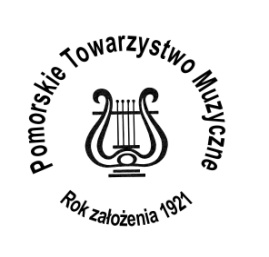 I KONKURS MŁODYCH TALENTÓW- Oświadczam, że zapoznałem/am się z Regulaminem Konkursu, zgadzam się z jego treścią i akceptuję Regulamin bez zastrzeżeń. - Wyrażam zgodę na przetwarzanie moich danych osobowych na cele związane z Festiwalem zgodnie z Ustawą o ochronie danych osobowych z dnia 10 maja 2018 r. (Dz.U. 2018 poz. 1000)- Wyrażam zgodę na wykorzystanie mojego wizerunku (na podstawie art. 81 ust. 1 ustawy z dnia 4 lutego 1994 r. o prawie autorskim i prawach pokrewnych) do celów Festiwalu.- Przyjmuję do wiadomości, że dane będą przechowane w siedzibie Organizatora Festiwalu, Pomorskiego Towarzystwa Muzycznegomiejscowość, data          							podpis uczestnikaKARTĘ  NALEŻY PODPISAĆ, ZESKANOWAĆ I WRAZ Z NAGRANIEM ZGŁASZANEGO UTWORU WYSŁAĆ NA ADRES: magdalena@cynk.net  W TYTULE WPISUJĄC: „Zgłoszenie na Konkurs Młodych Talentów”1.Imię i nazwisko 2.Data urodzenia 3.Adres zamieszkania4.Adres do korespondencji – jeżeli jest inny niż adres zamieszkania5.Telefon 6.E-mail7.Tytuł zgłaszanego utworu8.Nazwiska wykonawców zgłaszanego utworu7.Krótka informacja o uczestnikuKrótka informacja o uczestniku